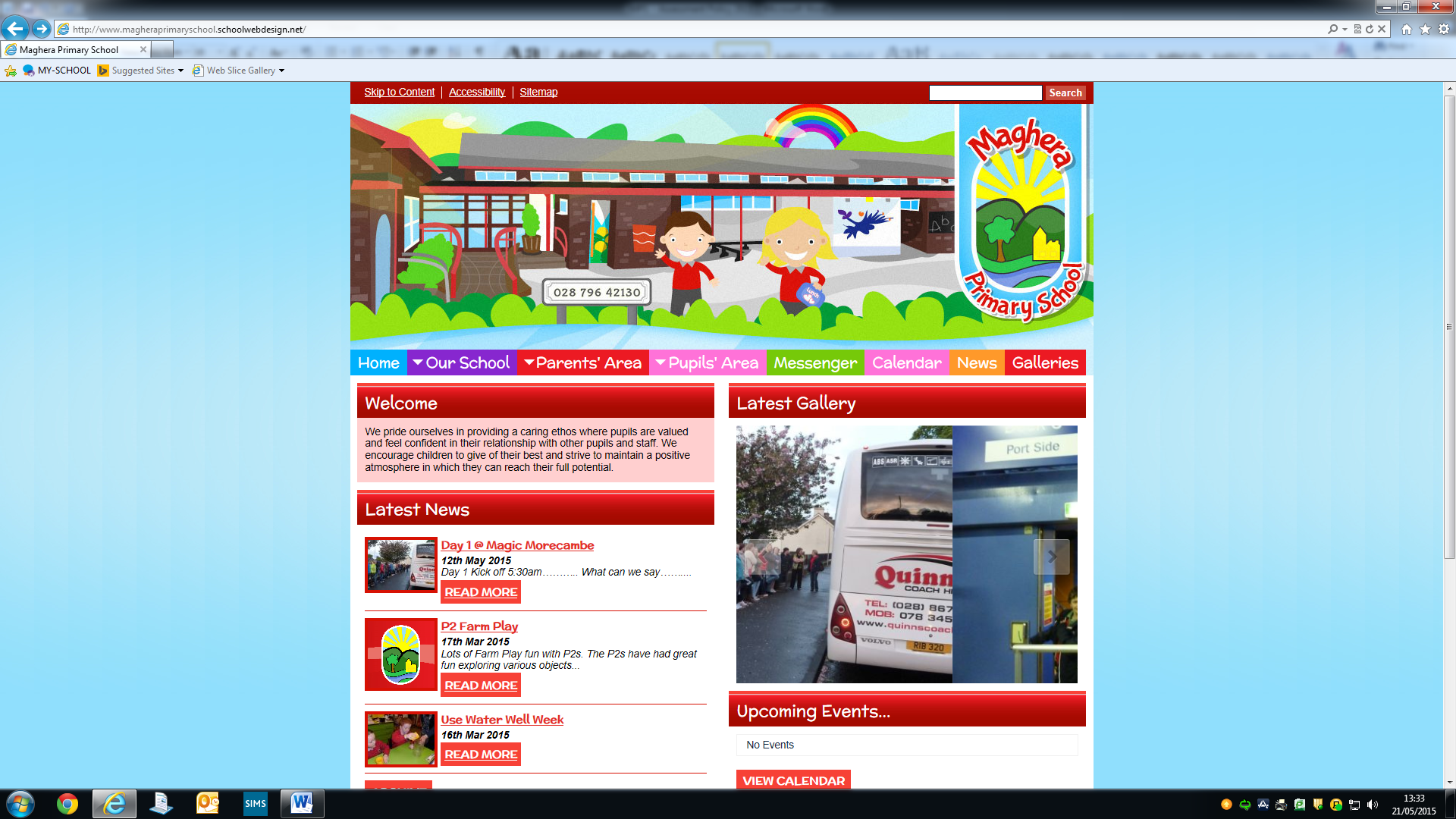 MAGHERA PRIMARY SCHOOL15 Station Road, Maghera, Co Londonderry, BT46 5BSE-mail: info@magheraps.maghera.ni.sch.ukWebsite:www.magheraprimaryschool.com29th June 2020Dear Parents /Guardians, It is hard to believe that we have reached the end of the summer term and our children have been away from school for 14 weeks. The children have worked extremely hard and deserve a well-earned rest for the summer. Children and carers will benefit from a complete break from written activities for a few weeks. All teachers have worked hard to suggest online activities that your child/children can still engage in over the summer. Continue to read and complete the Accelerated Reader tests and avail of the Education City and Espresso apps, along with any links on the school website.I am sure you have heard a lot of information about possible arrangements for school returns in September. We have received some guidance from Mr Peter Weir, Minister for Education, however we are aware that this guidance is rapidly changing. Current advice is that Primary 7 pupils return to school on Monday 24th August, initially for a morning session 9-12 noon (Monday to Friday) if it is safe to do so. We have been working hard to set up classrooms for September in line with guidance on social distancing. We hope to accommodate all of the children 5 days a week for all other classes from Tuesday 1st September 2020. I will write to you with further details on new school procedures and the return to school at the beginning of August.We hope to invite all our new Primary 1 pupils to an Induction morning on Tuesday 25th August to visit their new classroom and meet their teacher and classroom assistants. Letters will be issued this week with further guidance. In September we will expect children to come to school in full school uniform as usual with black school shoes. We will be encouraging pupils to wear fresh, clean clothes for each day at school to help prevent the spread of infection.  Our school uniform is available from Select Kidz in Magherafelt or online from My clothing Ltd www.myclothing.com. The school prospectus has been uploaded to the school website with details of the uniform.There is a large amount of good quality uniform in our “lost property” and uniform that has been kindly donated by parents. This will be on sale at the start of term for a small donation to school funds. I wish you and your family a safe and enjoyable summer. I look forward to welcoming your child/children back to school safely in September.  Thank you again for your continued support over the past few difficult months.L MawhinneyPrincipal